Compass UK & Ireland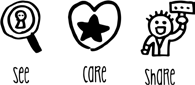 Workplace Safety Management SystemNote – Inspection records must be retained for a period of 6 years.Work equipment is any item of equipment, machinery or tool used for work purposes. This equipment must be:suitable for the intended usesafe for usemaintained in a safe conditionregularly inspected to ensure it is in a safe conditionused only by people who have received adequate information, instruction and trainingPre-use checksPre-use checks should be undertaken by all operatives to ensure the work equipment is safe to use. Checks should focus on the condition of the equipment, checking for any damage or deterioration, particularly focussing on parts of the equipment necessary for its safe operation, such as on-off switches, cables, and structural parts.Pre-use checks do not need to be documented.Formal inspectionAll work equipment should undergo formal inspection. The frequency of inspection should be assessed by considering the type of equipment, frequency of use, and the operating conditions e.g. indoor, outdoorSuggested inspection frequencies are as follows:Formal inspections should be undertaken by someone familiar with the work equipment who understands what to look at, what to look for and what to do if they find a problem. For items of basic work equipment this can be done in-house by experienced staff. More complex equipment may require trained operatives e.g. dangerous catering equipment.Each item of work equipment should be marked with a unique identifying number. This can be done using a permanent pen or applying an asset tag sticker.Faulty work equipment should immediately be removed from use, either for repair or disposal.All inspections should be recorded using ES08a Work Equipment Inspection Register.Page 1 of 1ES08Work Equipment InspectionWork Equipment InspectionWork Equipment InspectionUnit NameUnit NumberEquipment TypeUsage/ConditionsInspection FrequencyLadders, step ladders, stoolsDailyQuarterlyLadders, step ladders, stoolsWeekly or lessSix-monthlyOther work equipment e.g. trolleys, hand tools, post roomDaily or outdoor environmentSix-monthlyOther work equipment e.g. trolleys, hand tools, post roomWeekly or indoor environmentAnnuallyPortable electrical appliancesRefer to ES07 Portable Appliance TestingRefer to ES07 Portable Appliance TestingDocument NameWork Equipment Inspection RegisterDocument NoWS.RA.ES.08.01Document OwnerWorkplace SafetyDate of IssueJuly 2022ClassificationInternal UseVersion No1.0